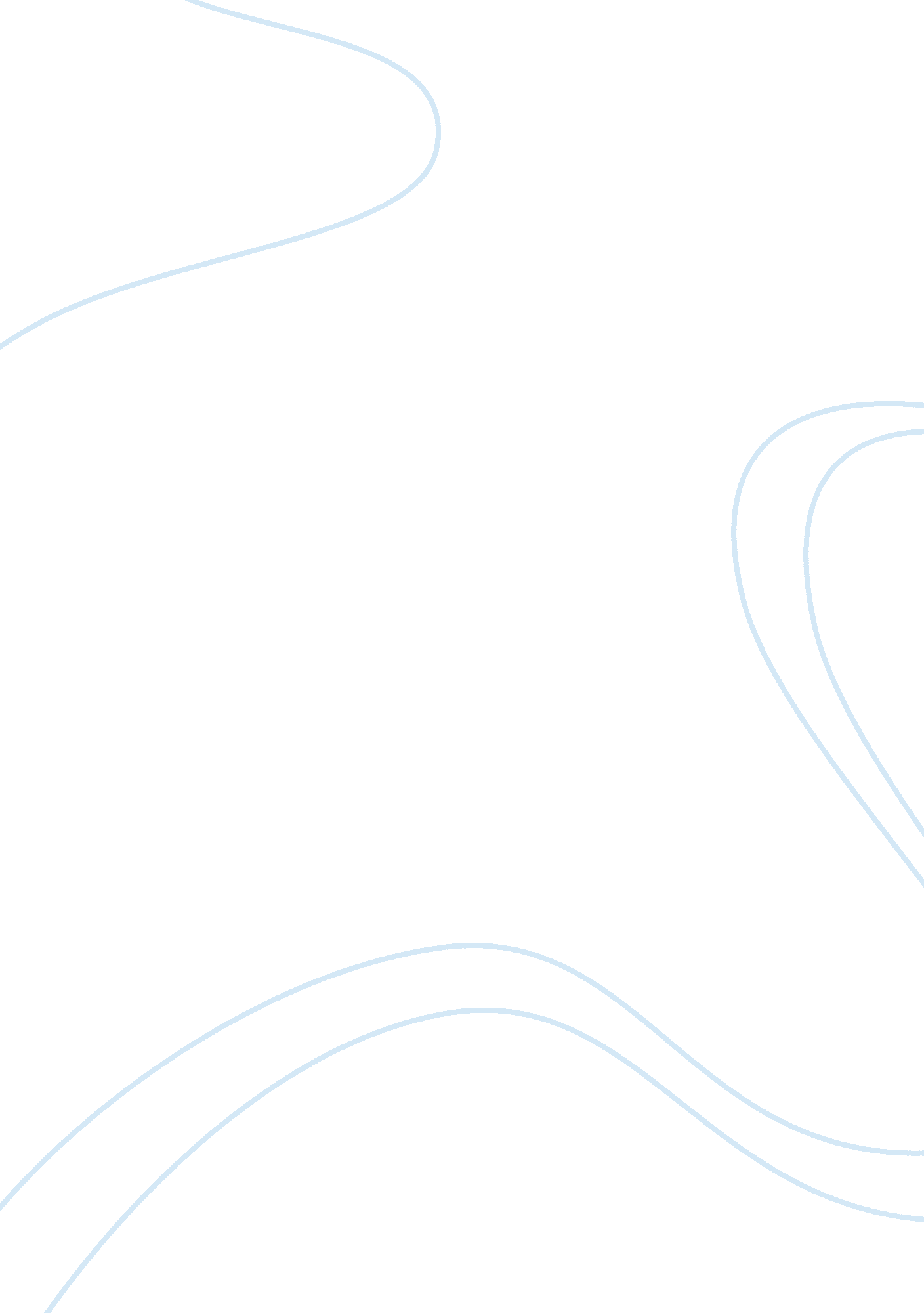 Briefly describe what the boston nature center is and how they benefit the commun...Literature, Russian Literature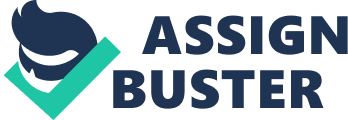 Boston Nature Center The Boston Nature Center is an oasis in the desert. It has created avenues for the public to enjoy many public programs. The programs are highlighted throughout the calendar to educate on sensitive environmental issues (Environmental department, p 1). This is because they are guided by the need to ensure that each and every person is guided by the need to ensure that the environment is protected and catered for at each and every level. In the region, there are very many local families. They appreciate the work that is carried out by the center. The families receive food from the center which takes time to educate them on aspects of eating the right food and ensuring that they protect the environment. One of the ways that the community gets to benefit from BNC is the fact that they witness the hands on approach that ensures that the environment gets to where it is today. The community has also witnessed through the various programs set, the power that environmental education and care can do for the environment. The BNC has very scholarships that have ensured that it is possible to raise funds through many awareness projects. The money is raised towards a worthy cause in the area (Environmental department, p 1). 
Environmental education is important because it ensures that the citizens are aware of what needs to be done with the environment. This is in respect to conservation, preservation and the maturation of the environment to be what it can be when treated in the right way. They are also aware that the current environmental issues need to be addressed. This is with respect to the current environmental trends and those that will be experienced in future. The BNC is an area that ensures that all environmental issues are addressed to create a safe haven for each and every individual and creation that needs the environment to thrive for their ultimate survival (Environmental department, p 1). The center has ensured that many of the citizens benefit from the education. This is through the analysis of the information collected. Many of the citizens have volunteered and become environmental ambassadors. They have participated in the training and spread of knowledge. The education in the community has also ensured that there are practical approaches to dealing with environmental issues. They included reduced dumping, planting of trees and the use of environment friendly fuels. 
Works Cited 
Environmental Department: Boston Nature Center and Wildlife Sanctuary. Retrieved from, http://www. cityofboston. gov/environment/nature_center. asp 